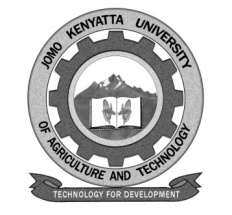 W1-2-60-1-6JOMO KENYATTA UNIVERSITY OF AGRICULTURE AND TECHNOLOGYUNIVERSITY EXAMINATIONS 2018/2019FIRST YEAR SEMESTER EXAMINATION FOR THE DEGREE BACHELOR OF SCIENCE IN COMMUNITY HEALTH AND DEVELOPMENT  ICH 2101: INTRODUCTION TO COMMUNITY HEALTH AND DEVELOPMENTDATE: AUGUST 2019                                                                                                 TIME: 2 HOURSINSTRUCTIONS: 	ANSWER ALL QUESTIONS IN SECTION A AND ANY OTHER ONE QUESTIONS IN SECTION B SECTION A: 48 MARKS1.	Describe the objectives of community participation.		 (6 marks)2.	Explain the factors influencing performance of the community. (6 marks)3.	Explain the following:-							(6 marks)	a.	Community development	b.	Community participation	c.	Primary health care4.	Explain the benefits of community participation.			(6 marks)5.	Describe essential community health programmes in Kenya.	(6 marks)6.	Discuss the concepts of community diagnosis.			(6 marks)7.	Explain the roles of the communities in management of their own health.												(6 marks)8.	Define the types of communities.					(6 marks)SECTION B: 22 MARKS9.	Discuss the challenges facing primary health care in Kenya.	(22 marks)10.	Discuss the approaches to use to help eradicate poverty.	(22 marks)11.	Discuss the determinants of health and diseases among the developing countries communities.							(22 marks) 